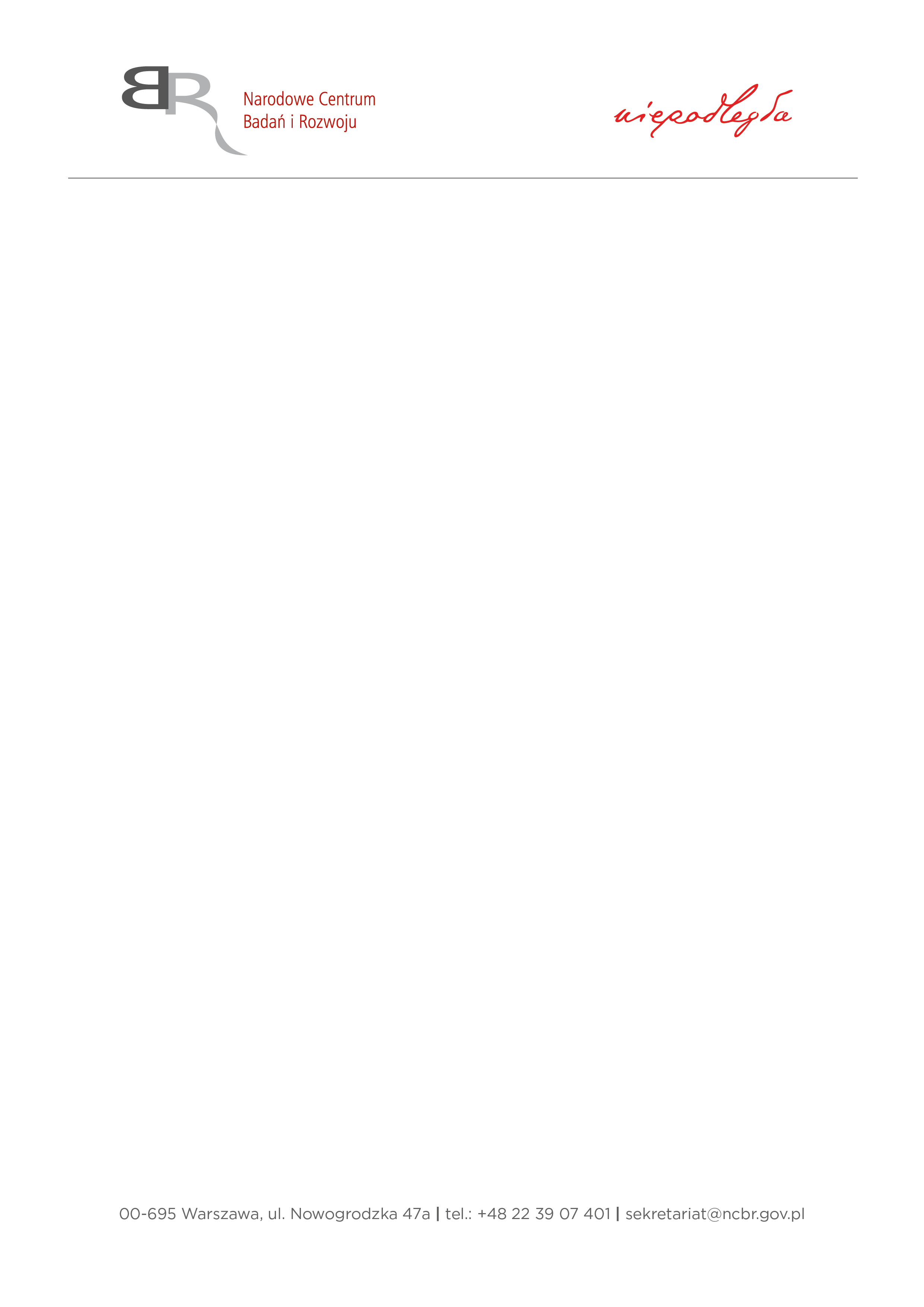 * W przypadku gdy Uczestnik dialogu nie przekazuje danych osobowych innych niż bezpośrednio jego dotyczących lub zachodzi wyłączenie stosowania obowiązku informacyjnego, stosownie do art. 14 ust. 5 RODO treści oświadczenia nie składa (usunięcie treści oświadczenia np. przez jego wykreślenie).Załącznik 1
Wzór wniosku o dopuszczenie do udziału w dialogu technicznymWNIOSEK O DOPUSZCZENIE DO UDZIAŁU W DIALOGU TECHNICZNYM 
dot. zapewnienia prawidłowej realizacji zadań służbowych poprzez organizację świadczenia usług rezerwacji, sprzedaży i dostawy biletów lotniczych na przewozy pasażerskie w kraju i poza jego granice, wraz z ubezpieczeniem na czas podróży delegowanych pracownikówNr 53/20/DT/N.......................................................................................................................................... 
[pełna nazwa Uczestnika (Uczestników) dialogu] .......................................................................................................................................... (adres).......................................................................................................................................... 
(e-mail i numer telefonu do kontaktu).......................................................................................................................................... 
[imiona i nazwiska osób upoważnionych do reprezentowania i składania oświadczeń woli w imieniu Uczestnika (Uczestników) dialogu] 
JA (MY) NIŻEJ PODPISANY(I) NINIEJSZYM składam (składamy) Wniosek o dopuszczenie mnie (nas) do udziału w dialogu technicznym poprzedzającym ogłoszenie zamówienia publicznego, którego planowanym przedmiotem będzie zapewnienie prawidłowej realizacji zadań służbowych poprzez organizację świadczenia usług rezerwacji, sprzedaży i dostawy biletów lotniczych na przewozy pasażerskie w kraju i poza jego granice, wraz z ubezpieczeniem na czas podróży delegowanych pracowników;udzielam (udzielamy) bezwarunkowej zgody na wykorzystanie wszelkich przekazywanych informacji, w tym posiadanej wiedzy, na potrzeby przygotowania i realizacji zamówienia publicznego, jak również zapewniam (zapewniamy), że korzystanie przez Zamawiającego z jakichkolwiek przekazanych przeze mnie (nas) informacji nie będzie naruszało praw osób trzecich; oświadczam (oświadczamy), że posiadam (posiadamy) następujące kompetencje i doświadczenie w zakresie organizacji świadczenia usług rezerwacji, sprzedaży i dostawy biletów lotniczych na przewozy pasażerskie w kraju i poza jego granice, wraz z ubezpieczeniem na czas podróży.oświadczam (oświadczamy), że wypełniłem (wypełniliśmy) obowiązki informacyjne przewidziane w art. 14 RODO* wobec osób fizycznych, od których dane osobowe pośrednio pozyskałem (pozyskaliśmy) w celu udziału w dialogu technicznym.Załączniki do Wniosku o dopuszczenie do udziału w dialogu technicznym:………………………………………..;………………………………………............................................................(miejscowość́, data) ……………………….................................................  (podpis(-y) osoby(osób) uprawnionej(-ych) do reprezentowania Uczestnika (Uczestników) dialogu, zgodnie z zapisami w dokumencie stwierdzającym status prawny lub pełnomocnictwem wchodzącym w skład Wniosku).